Math Whiz Unit 6 ReviewStatistical Questions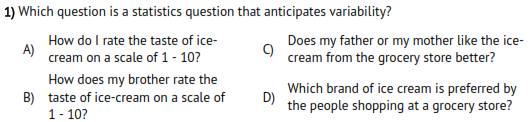 Interpreting and Analyzing Graphs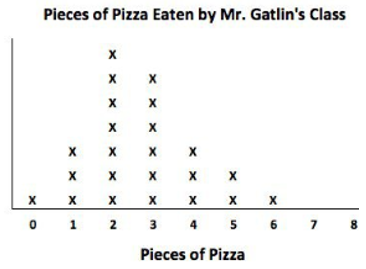 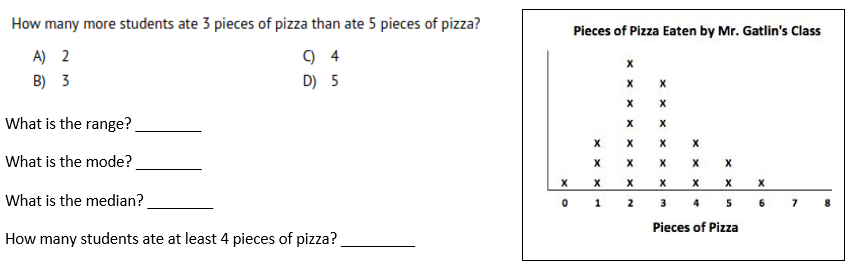 How many people were included in the survey?__________What is the shape of the data?A) skewed left	B) skewed right	C) symmetrical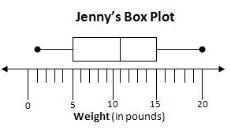 What percent of Jenny’s datais less than 15? ___________What is the IQR? __________What is the shape of the data?A) skewed left	B) skewed right	C) symmetrical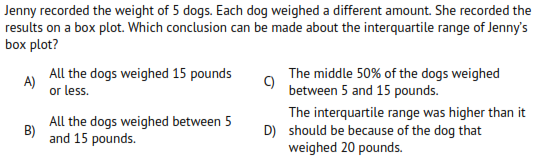 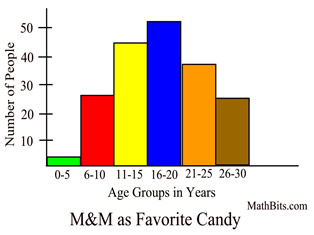 How many people wereyounger than 11?A) 1	B) 5C) 20	D) 30What is the shape ofthe data?A) skewed left	B) skewed right	C) symmetricalName:_________________________________Interpreting and Analyzing Data15.Find the mean and median of the data.	35, 40, 37, 36, 42, 42, 34a. mean: 38; median: 37b. mean: 38; median: 42c. mean: 37; median: 38d. mean: 42; median: 3716. Find a set of 5 items that has a range of       9, a mean of 15, a median of 14, and a       mode of 11.a. 11, 11, 13, 15, 20b. 5, 11, 14, 14, 31c. 11, 11, 14, 19, 20d. 6, 10, 14, 15, 15 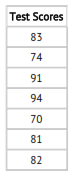 17. What is the IQR of Fred’s        test scores? 	a. 2	b. 17	c. 24	d. 82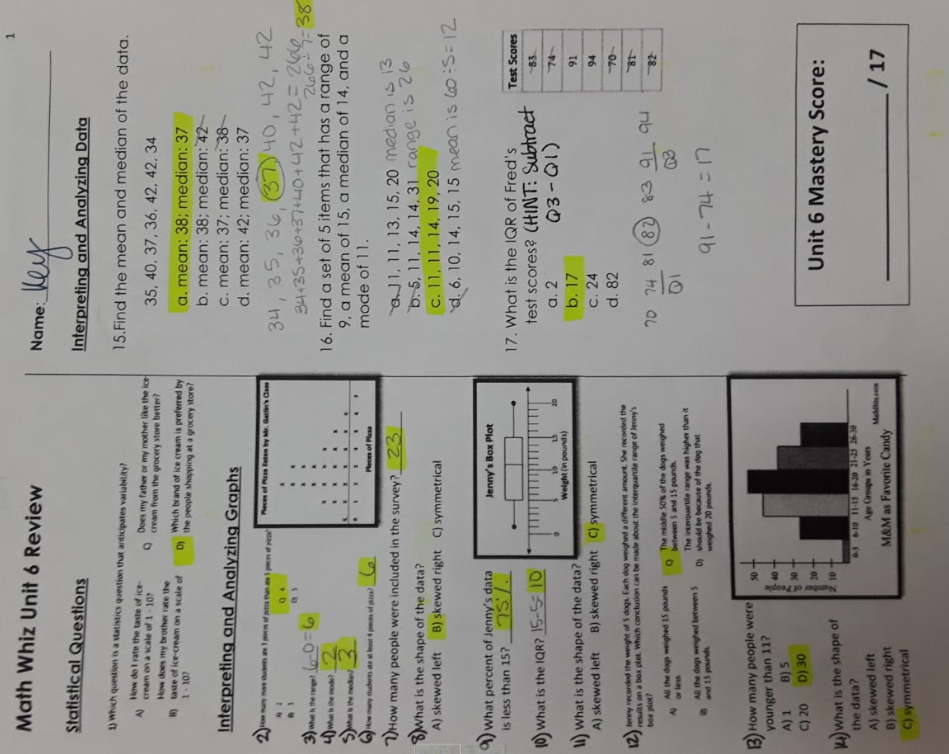 